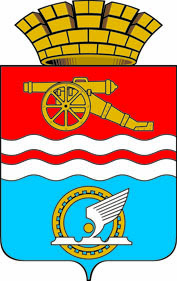 СВЕРДЛОВСКАЯ ОБЛАСТЬАДМИНИСТРАЦИЯ ГОРОДА КАМЕНСКА - УРАЛЬСКОГОПОСТАНОВЛЕНИЕот                      №   О внесении изменений в Порядок предоставления в 2017 году субсидий на возмещение части затрат субъектов малого и среднего предпринимательства, занимающихся социально значимыми видами деятельности, в том числе созданием и (или) развитием центров времяпрепровождения детей, дошкольных образовательных центров, иным социальным предпринимательством, в муниципальном образовании город Каменск-Уральский  В целях развития субъектов малого предпринимательства Администрация города Каменска-УральскогоПОСТАНОВЛЯЕТ:1. Внести в Порядок предоставления в 2017 году субсидий на возмещение части затрат субъектов малого и среднего предпринимательства, занимающихся социально значимыми видами деятельности,  в том числе  созданием и (или) развитием центров времяпрепровождения детей, дошкольных образовательных центров, иным социальным предпринимательством, в муниципальном образовании город Каменск-Уральский, утвержденный постановлением Администрации города Каменска-Уральского от 14.09.2017 № 807 «Об утверждении Порядка предоставления в 2017 году субсидий на возмещение части затрат субъектов малого и среднего предпринимательства, занимающихся социально значимыми видами деятельности,  в том числе  созданием и (или) развитием центров времяпрепровождения детей, дошкольных образовательных центров, иным социальным предпринимательством, в муниципальном образовании город Каменск-Уральский» (далее – Порядок), следующие изменения:1) в абзаце втором пункта 2.2 Порядка слова «не менее 3 (трех) лет» заменить словами «не менее 2 (двух) лет»; 2) в пункте 3.13 Порядка слова «в течение 3 (трех) лет» заменить словами «в течение 2 (двух) лет»;3) в подпункте 1 пункта 6.3 Порядка слова «в течение 3 (трех) лет» заменить словами «в течение 2 (двух) лет» и слова «на 1 января 2020 года – в срок до 15 февраля 2020 года» исключить;4) в подпункте 2 пункта 6.3 Порядка слова «за 2019 год – в срок до 30 апреля 2020 года» исключить;5) по всему тексту Приложения 7, Приложения 8 к Порядку слова «(2018, 2019, соответственно)» заменить словами «, 2018, соответственно». 2. Настоящее постановление применяется к отношениям по предоставлению отчетности субъектами малого и среднего предпринимательства – получателями субсидий, предоставленных в 2017 году в соответствии с Порядком.3. Опубликовать настоящее постановление в газете «Каменский рабочий» и разместить на официальном сайте муниципального образования.4. Контроль за выполнением настоящего постановления возложить на заместителя главы Администрации города С.И. Жукову.Глава города                                                                                               А.В. Шмыков